СОВЕТ  ДЕПУТАТОВ ДОБРИНСКОГО МУНИЦИПАЛЬНОГО РАЙОНАЛипецкой области14-я сессия VI-го созываРЕШЕНИЕ08.11.2016г.                                     п.Добринка	                                   №113-рсО назначении публичных слушаний«О проекте районного бюджета на 2017 год и на плановый период 2018 и 2019 годов»В соответствии со статьей 28 Федерального закона от 06.10.2003 №131-ФЗ «Об общих принципах организации местного самоуправления в Российской Федерации», руководствуясь Положением «О Порядке организации и проведения публичных слушаний в Добринском муниципальном районе»,  ст.ст.19,27 Устава Добринского муниципального района и учитывая решение постоянной комиссии по экономике, бюджету, муниципальной собственности и социальным вопросам, Совет депутатов Добринского муниципального районаРЕШИЛ:1.Назначить публичные слушания  «О проекте районного бюджета на 2017 год и на плановый период 2018 и 2019 годов» на 09  декабря 2016 года в 10.00 часов. Место проведения слушаний – Большой зал администрации Добринского района, ул.М.Горького,5.2.Утвердить состав организационного комитета по подготовке и проведению публичных слушаний «О проекте районного бюджета на 2017 год» (приложение №1).3.Поручить организационному комитету опубликовать проект районного бюджета на 2017 год  в районной газете «Добринские вести» (приложение № 2).4.Установить срок подачи предложений и рекомендаций «О проекте районного бюджета на 2017 год» до 07 декабря 2016 года.5.Настоящее решение вступает в силу со дня его официального опубликования.Председатель Совета депутатовДобринского муниципального района		                      М.Б.Денисов                                                                                    Приложение № 1                                                                                   к решению Совета депутатов                                                                                  Добринского муниципального района                                                                              от 08.11.2016 г. №113-рс  СОСТАВорганизационного комитета по подготовке и проведению публичных слушаний «О проекте районного бюджета на 2017 год и на плановый период 2018 и 2019 годов»                                                                                   Приложение № 2                                                                               к решению Совета депутатов                                                                                 Добринского муниципального района                                                                            от 08.11.2016 г. №113-рс  РАСПРЕДЕЛЕНИЕ АССИГНОВАНИЙ РАЙОННОГО БЮДЖЕТА ПО МУНИЦИПАЛЬНЫМ ПРОГРАММАМ И НЕПРОГРАММНЫММЕРОПРИЯТИЯМ НА 2017 ГОД И ПЛАНОВЫЙ ПЕРИОД 2018-2019 ГОДОВ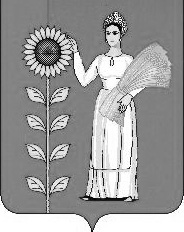 № п/пФамилия, имя, отчествоМесто работы и занимаемая должность1.Неворова Валентина ТихоновнаЗаместитель главы администрации района, начальник управления финансов администрации Добринского муниципального района2.Демидова Галина МихайловнаЗаместитель главы администрации района, председатель комитета экономики  администрации Добринского  муниципального района3.Будаев Юрий ВасильевичПредседатель постоянной комиссии по экономике, бюджету,  муниципальной собственности и социальным вопросам4.Скобелева Наталия ИвановнаПредседатель контрольно-счетной комиссии Добринского муниципального района5.Гаврилова Клавдия СергеевнаНачальник организационного отдела Совета депутатов Добринского муниципального районаПроект районного бюджета на 2017 год и на плановый период 2018 и 2019 годовПроект районного бюджета на 2017 год и на плановый период 2018 и 2019 годовПроект районного бюджета на 2017 год и на плановый период 2018 и 2019 годовПроект районного бюджета на 2017 год и на плановый период 2018 и 2019 годовПроект районного бюджета на 2017 годПроект районного бюджета на 2017 годПроект районного бюджета на 2017 годПроект районного бюджета на 2017 годтыс.руб.тыс.руб.тыс.руб.тыс.руб.2017 годДОХОДЫ, всегоДОХОДЫ, всегоДОХОДЫ, всего572145.9РАСХОДЫ, всегоРАСХОДЫ, всегоРАСХОДЫ, всего567145.9Наименование РазделПодраздел2017 год"Общегосударственные вопросы"0163190.4Функционирование высшего должностного лица субъекта Российской Федерации и муниципального образования01021595.6Функционирование законодательных (представительных) органов государственной власти и представительных органов муниципальных образований01031266.1Функционирование Правительства Российской Федерации, высших исполнительных органов государственной власти субъектов Российской Федерации, местных администраций010432524.2Обеспечение деятельности финансовых, налоговых и таможенных органов и органов финансового (финансово-бюджетного) надзора010617335.9Резервные фонды01116000.0Другие общегосударственные вопросы01134468.6"Национальная безопасность и правоохранительная деятельность"033898.0Органы юстиции03041666.3Защита населения и территории от чрезвычайных ситуаций природного и техногенного характера, гражданская оборона03092231.7"Национальная экономика"0452722.1Общеэкономические вопросы0401420.7Сельское хозяйство и рыболовство0405141.6Транспорт04085400.0Дорожное хозяйство (дорожные фонды)040944209.8Другие вопросы в области национальной экономики04122550.0"Жилищно-коммунальное хозяйство"05244.0Жилищное хозяйство0501244.0"Образование"07388661.3Дошкольное образование070141730.2Общее образование0702327368.8Молодежная политика и оздоровление детей07074369.0Другие вопросы в области образования070915193.3"Культура , кинематография "0826394.8Культура080125251.2Другие вопросы в области культуры, кинематографии08041143.6"Социальная политика"10Пенсионное обеспечение10016000.0Социальное обеспечение населения10034746.5Охрана семьи и детства100413617.0Другие вопросы в области социальной политики10062793.8Физическая культура и спорт111000.0Массовый спорт11021000.0Средства массовой информации12003378.0Периодическая печать и издательства12023393.0Обслуживание государственного и муниципального долга1300500.0Обслуживание государственного внутреннего и муниципального долга1301500.0Профицит, всегоПрофицит, всегоПрофицит, всего5000.0 Проект районного бюджета на плановый период 2018 и 2019 годов Проект районного бюджета на плановый период 2018 и 2019 годов Проект районного бюджета на плановый период 2018 и 2019 годов Проект районного бюджета на плановый период 2018 и 2019 годовтыс.руб.2018 год2019 годДОХОДЫ, всегоДОХОДЫ, всего540435.3541751.0РАСХОДЫ, всегоРАСХОДЫ, всего540435.3541751.0Наименование Раздел2018 год2019 год"Общегосударственные вопросы"0140819,440477.6"Национальная безопасность и правоохранительная деятельность"033597,83577.7"Национальная экономика"0453827,547107.2"Жилищно-коммунальное хозяйство"05244,0244.0"Образование"07365690,9364695.3"Культура , кинематография"0819840,919615.8"Социальная политика"1025290,624112.9"Физическая культура и спорт"11870,0870.0"Средства массовой информации"122800,02700.0"Обслуживание государственного и муниципального долга"13432,5428.0Условно утвержденные расходы9927021.737922.5Дефицит, профицит всегоДефицит, профицит всегоДефицит, профицит всего№ п/пНаименование программ и подпрограмм2017 год2018 год2019 год1.Муниципальная программа «Создание условий для развития экономики Добринского муниципального района на 2014-2020 годы»2550,04290,04370,0Подпрограмма "Развитие малого и среднего предпринимательства в Добринском муниципальном районе на 2014-2020 годы"1055,0770,0770,0Подпрограмма "Развитие потребительского рынка Добринского муниципального района на 2014-2020 годы"1245,03475,03555,0Подпрограмма "Развитие кооперации в Добринском муниципальном районе на 2017-2020годы"250,045,045,02.Муниципальная программа «Развитие социальной сферы Добринского муниципального района на 2015-2020 годы»78136,067099,665546,8Подпрограмма «Духовно- нравственное и физическое развитие жителей Добринского муниципального района»2176,81999,81999,8Подпрограмма «Развитие и сохранение культуры Добринского муниципального района»33049,624649,924374,8Подпрограмма «Социальная поддержка граждан и реализация семейно- демографической политики Добринского муниципального района»42909,640449,93.Муниципальная программа «Обеспечение населения Добринского муниципального района качественной инфраструктурой и услугами ЖКХ на 2014-2020 годы»53159,349327,642527,3Подпрограмма «Строительство, реконструкция, капитальный ремонт объектов социальной сферы и муниципального жилого фонда, организация газоснабжения Добринского муниципального района»3549,5244,0244,0Подпрограмма «Развитие автомобильных дорог местного значения Добринского муниципального района»49609,849083,642283,34.Муниципальная программа «Создание условий для обеспечения общественной безопасности населения и территории Добринского муниципального района на 2014-2020 годы»2231,71931,51911,4Подпрограмма "Осуществление мероприятий мобилизационной подготовки, гражданской обороны и защиты населения и территории Добринского муниципального района от чрезвычайных ситуаций природного и техногенного характера на 2014-2020 годы"2231,71931,51911,45.Муниципальная программа «Развитие системы эффективного муниципального управления Добринского муниципального района на 2014-2020 годы»18622,013927,713808,0Подпрограмма «Развитие кадрового потенциала муниципальной службы и информационное обеспечение деятельности органов местного самоуправления Добринского муниципального района»3980,93754,13729,5Подпрограмма «Совершенствование системы управления муниципальным имуществом и земельными участками Добринского муниципального района»41,0Подпрограмма «Долгосрочное бюджетное планирование, совершенствование организации бюджетного процесса»14100,19741,19650,5Подпрограмма «Управление муниципальным долгом Добринского муниципального района»500,0432,5428,06.Муниципальная программа Добринского муниципального района "Развитие образования Добринского муниципального района на 2015-2020 годы"366484,3348712,2347766,6Подпрограмма "Развитие системы дошкольного образования"41690,238652,538526,9Подпрограмма "Развитие системы общего образования"279351,0270295,5269897,8Подпрограмма "Развитие системы дополнительного образования, организация отдыха и оздоровления детей в каникулярное время"29441,325935,725619,3Подпрограмма "Поддержка одаренных детей и их наставников"829,5502,0502,0Подпрограмма "Финансовое обеспечение и контроль"15172,313326,513220,6Итого по муниципальным программам521183,3485288,6475930,1Непрограммные расходы районного бюджета45962,655146,765820,9ВСЕГО567145,9540435,3541751,0